Café pédagogique, proposition de création de phrases en CP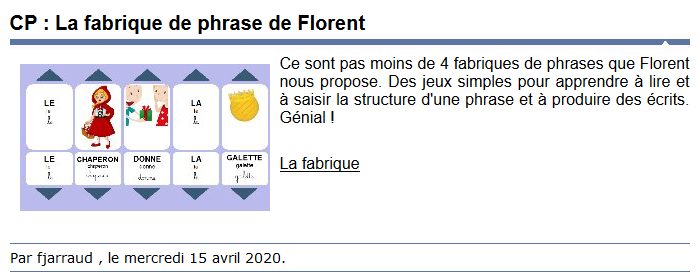 http://classedeflorent.fr/accueil/jeux/phrases/index.phpMis en forme par F. Breuneval, CPC, Gennevilliers